Подведены итогимуниципального конкурса «Мир и благополучие в семье – основа для гармоничного развития ребенка»	4 декабря 2018 года на территории Белоярского района завершился муниципальный конкурс «Мир и благополучие в семье – основа для гармоничного развития ребенка» среди учащихся 8-11 классов общеобразовательных учреждений.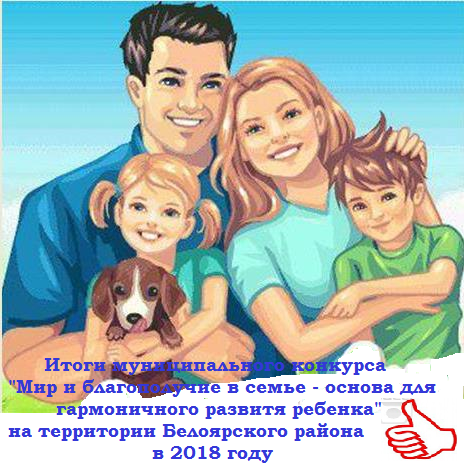 	Цель конкурса – укрепление позиций семьи в системе ценностей несовершеннолетних, ее роли и места в позитивной социализации подрастающего поколения.	В конкурсе приняли участие 14 несовершеннолетних, которыми было представлено 13 работ в виде презентаций и видеороликов по номинациям: «Семейные уроки добра», «Традиции моей семьи», «Семейное благополучие глазами детей».		Победителями творческого конкурса в номинации «Семейные уроки добра» стали: Бондаренко Даниил – СОШ №1 г. Белоярский, Батманова Любовь – СОШ с. Полноват, Молданова Диана и Логаны Дамир – СОШ с. Казым. 		Победителями творческого конкурса в номинации «Традиции моей семьи» стали: Шишков Дмитрий – СОШ №2 г. Белоярский, Тарлина Яна – СОШ п. Сосновка, Васильева Наталья – СОШ с. Казым. 		Победителями творческого конкурса  в номинации «Семейное благополучие глазами детей» стали: Тасьманова Людмила – СОШ с. Казым, Костенецкая Ярослава – СОШ №2                          г. Белоярский, Псаломщикова Анна – СОШ п. Лыхма. 		А также,  участниками конкурса стали  Канева Анастасия – СОШ с. Казым, Маракова Полина – СОШ №3 г. Белоярский, Латыпов Данат – СОШ п. Сорум, Сахарова Елена – СОШ №2 г. Белоярский.К оценке конкурсных работ были привлечены руководители органов и учреждений системы профилактики безнадзорности и правонарушений несовершеннолетних Белоярского района.Конкурс способствовал развитию творческих способностей подростков, укреплению потенциала семьи и формированию ценностей традиций семейного воспитания, воспитанию нравственных качеств несовершеннолетних, их социализация в общество.Главными критериями отбора победителей конкурса были оригинальность замысла работы и качество ее воплощения, творческие идеи и самостоятельность подготовки работ,  поддержка и участие родителей  в сборе фото и видео материалов.Все  участники конкурса получат  ценные призы и подарки, грамоты и благодарственные письма, подписанные председателем комиссии по делам несовершеннолетних и защите их прав Белоярского района Натальей Владимировной Сокол.Комиссия по делам несовершеннолетних и защите их прав Белоярского района